Město Valtice, nám. Svobody 21, 691 42 Valtice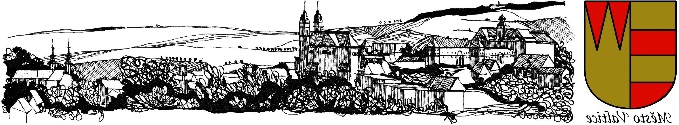 starostaNaše č. j.:	VAL – 1978/2024Vyřizuje:	Mgr. Aleš Hofman				Tel./mob.:	519 301 401			e-mail: 	starosta@valtice.eu	                                  		Datum: 	24. 4. 2024Sdělení k žádosti o poskytnutí informace Město Valtice, jako povinný subjekt, podle ustanovení § 2, odst. 1 zákona č. 106/1999 Sb., o svobodném přístupu k informacím, v platném znění (dále jen „zákon“), obdrželo dne 10. 4. 2024 Vaši žádost o poskytnutí informace.Informaci požadujete poskytnout v rozsahu a následujícím znění:„Soupis případů od října 2022 do dnešního dne, kde Město Valtice si nechalo vypracovat právní analýzy, vypracování dokumentace a veškerých písemností ve věci týkajících se pozemků, stavebních povolení, stavebních řízení, územních řízení, územních souhlasů, stavební uzávěry a podobně v katastru města Valtice, včetně vyčíslení nákladů souvisejících se zastupováním advokátní kanceláří.“ K výše uvedené žádosti uvádíme následující:AK Frank Bold Advokáti s. r. o., se sídlem Údolní 567/33, 602 00 Brno 2, IČO 28359640 pro Město Valtice poskytla právní služby v rozsahu:vypracování analýzy, námitek k záměrům, vyjádření k žádostem o souhlas, zpracování odvolání, jednalo se 3 různé žadatele, celkové výdaje jsou ve výši Kč 220 599,13,vypracování analýzy smlouvy o spolupráci, analýzy smlouvy o zřízení věcného břemene, celkové výdaje jsou ve výši Kč 49 365,98,výdaje spojené se stavební uzávěrou jsou v celkové výši Kč 657 392,63.S pozdravem__________________Mgr. Aleš Hofman, v.r.starosta